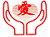 社團社團法人中華民國善愛協會古秉家先生清寒獎助學金申請表（第42期）二、曾獲古秉家先生清寒獎助學金：□是，第_______期    □否三、家庭狀況（含父母、配偶、子女、兄弟姊妹）：四、申請獎助學金事由：（不敷填寫，請自行加頁。）（續填表二）社團法人中華民國善愛協會古秉家先生清寒獎助學金申請表（第42期）五、生涯規劃（含如何學以致用）：（不敷填寫，請自行加頁。）六、應檢附證明文件：不要忘了再次檢視是否已附上喔！       以下文件請依序排列，並統一裝訂於左上角。七、推薦人：為求上述所填資料屬實，請以師長、父母為優先考量。八、本人所填具文件如有不實者，願依貴協會相關規定不予獎助，同時力當勤勉務學，日後學成回饋服務社會。以 上    謹致    社團法人中華民國善愛協會申請人：                        中華民國      年      月      日   社團法人中華民國善愛協會個 資 告 知 事 項（第42期清寒獎助學金申請）中華民國善愛協會（以下簡稱本會）為維護申請清寒獎助學金者的權益，主動配合政府「個人資料保護法」的實施，明確告知您以下相關規定並希望取得您的同意，信任本會在您個人資料上的運用及處理。對個資的尊重與保護需你我共同努力！壹、告知內容：一、蒐集單位：社團法人中華民國善愛協會。二、蒐集目的：為申請清寒獎助學金者之資格審複、建立、管理等。三、資料類別：辨識個人者、辨識財務者、政府資料中之辨識者、辨識個人描述、辨識家庭情形者。四、資料利用時間：至本次清寒獎助學金結案或申請者要求刪除時止。五、資料利用地區：中華民國境內。六、資料利用對象及方式：提供作為本會清寒獎助學金之審查、建立、聯繫等。七、申請人可請求閱覽、給予複本、補充或更正、停止蒐集、處理、利用及刪除。貳、本會聲明：一、本會只會在符合法令之特定目的內處理及利用個人資料。二、本會會確保個人資料之安全、正確性。三、申請者個人資料專為提供清寒獎助學金之建立、管理、審查，且本會會尊重申請者對其個人資料之查詢、閱覽、給予複本、補充或更正、停止蒐集、處理、利用及刪除等權利。本人確已詳閱上述內容，謹致 社團法人中華民國善愛協會申請人姓名：                （需由申請學生親自簽名，否則不予受理）                          中 華 民 國      年      月      日一、申請人資料：一、申請人資料：一、申請人資料：一、申請人資料：一、申請人資料：一、申請人資料：一、申請人資料：一、申請人資料：一、申請人資料：照姓  名姓  名出生日期出生日期年  月  日年  月  日身分證字  號身分證字  號片黏就 讀院 校就 讀院 校學系及年級學系及年級入學日期預畢日期入學日期預畢日期年   月年   月貼處戶 籍地 址戶 籍地 址聯 絡地 址聯 絡地 址聯 絡電 話聯 絡電 話(1)請留日間聯絡電話：(1)請留日間聯絡電話：(2)(2)E-MAILE-MAIL（務必以正楷詳細填寫）（務必以正楷詳細填寫）（務必以正楷詳細填寫）稱  謂姓   名年 齡(現況) 服務單位 或 就讀學校備 註□ 1.清寒獎助學金申請表1份□ 2.112學年度上學期成績單 正本1份    【*新生、轉系校生及插大生，請繳交前校上述指定學期之成績單，當學期學業成績需達       總平均85分以上，並須請提供現就讀之當校學生證影本 及 現就讀之當校在學證明正本 為憑】□ 3.近3年之全戶-戶籍謄本或全戶-新式戶口名簿影本1份。（＊重要備註：記事勿省略）□ 4.全戶列冊低收入戶證明書或審查通知書、特殊境遇家庭扶助核准函或其他證明影本。□ 5.社團法人中華民國善愛協會「個資告知事項」正本需申請學生親自簽名，否則不予受理。□ 6.申請者本人之入帳存摺（銀行或郵局）封面影本（需有清晰銀行全名/分行別/帳號/戶名）□ 7.其它：（如：身心障礙證明正反面、重大傷病通知函、官方等證明文件）＿＿＿＿＿＿推薦人簽名 或 蓋章關 係聯 絡 地 址聯 絡 電 話